Roswell North Elementary 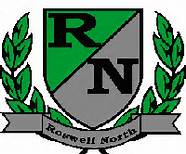 School Governance Council
Date: November 11, 2015Time: 4:00 PMLocation: Large Conference Room, Roswell North ElementaryAgendaCall to Order Action ItemsApprove October MinutesApprove November AgendaDiscussion ItemsReports from PTA Board Meeting, Foundation Meeting Discuss and Review SGC goals – led by Patty Hampel	Review feedback from Seed Fund initial application & begin work on final applicationSet agenda for December MeetingDiscuss Action Items for Next MeetingInformation ItemsMembers must attend 75% of the meetings and may not miss 3 consecutive meetingsFuture Meeting Dates: Monday December 7th at 4:00pmMonday January 11th at 4:00pmMonday February 22nd at 4:00pmMonday March 14th at 4:00pmAdjourn meeting